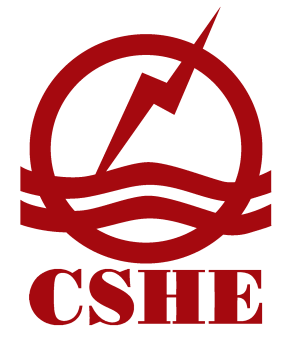 中国水力发电工程学会青年人才托举工程（2023-2025年度）项目申报书申 请 人：工作单位：推荐单位：申报日期：     年    月    日中国水力发电工程学会制2022年11月填  表  说  明本申报书为申报人申请中国水力发电工程学会青年人才托举工程项目的重要文件，各项内容须认真填写。表内栏目不能空缺，无此项内容时填“ / ”。“项目名称”要简洁、明确，字数不超过20个汉字；“依托单位”名称用全称填写，不能省略；简历：从大学开始填写，须填写所学专业及所在院、系。“项目研究周期”指完成项目确定的研究目标所需的时间，不包括已进行的前期研究所用的时间，也不包括成果转化所需的时间。申报书的填写统一使用A4纸，要求使用计算机打印。附   件1．承担科研项目情况（近三年内）；2．公开发表的主要论文及专著（论文限10篇、专著限2本）；3. 专利、软件著作权等证书（限10项）；4．获得表彰奖励证明；5．其他材料；申请人姓  名申请人姓  名申请人姓  名性  别出生年月出生年月民族民族民族民族两寸免冠照片 两寸免冠照片 两寸免冠照片 中国水力发电工程学会会员号中国水力发电工程学会会员号中国水力发电工程学会会员号中国水力发电工程学会会员号中国水力发电工程学会会员号中国水力发电工程学会会员号中国水力发电工程学会会员号中国水力发电工程学会会员号两寸免冠照片 两寸免冠照片 两寸免冠照片 身份证件身份证件身份证件证件号码证件号码证件号码两寸免冠照片 两寸免冠照片 两寸免冠照片 政治面貌政治面貌政治面貌行政职务行政职务行政职务行政职务技术职称技术职称两寸免冠照片 两寸免冠照片 两寸免冠照片 最高学历最高学历最高学历毕业时间及院校毕业时间及院校毕业时间及院校毕业时间及院校学   位学   位学   位所学专业所学专业所学专业所学专业现从事专业现从事专业现从事专业现从事专业第一外语 ：第二外语：第一外语 ：第二外语：第一外语 ：第二外语：第一外语 ：第二外语：第一外语 ：第二外语：第一外语 ：第二外语：第一外语 ：第二外语：第一外语 ：第二外语：第一外语 ：第二外语：第一外语 ：第二外语：第一外语 ：第二外语：第一外语 ：第二外语：第一外语 ：第二外语：第一外语 ：第二外语：第一外语 ：第二外语：第一外语 ：第二外语：第一外语 ：第二外语：第一外语 ：第二外语：第一外语 ：第二外语：第一外语 ：第二外语：第一外语 ：第二外语：第一外语 ：第二外语：第一外语 ：第二外语：座机电话座机电话座机电话手 机手 机工作单位工作单位工作单位电子邮件电子邮件电子邮件电子邮件电子邮件单位性质单位性质单位性质□高等院校  □科研院所  □国有企业  □民营企业□外资企业  □事业单位  □政府机关  □其他 □高等院校  □科研院所  □国有企业  □民营企业□外资企业  □事业单位  □政府机关  □其他 □高等院校  □科研院所  □国有企业  □民营企业□外资企业  □事业单位  □政府机关  □其他 □高等院校  □科研院所  □国有企业  □民营企业□外资企业  □事业单位  □政府机关  □其他 □高等院校  □科研院所  □国有企业  □民营企业□外资企业  □事业单位  □政府机关  □其他 □高等院校  □科研院所  □国有企业  □民营企业□外资企业  □事业单位  □政府机关  □其他 □高等院校  □科研院所  □国有企业  □民营企业□外资企业  □事业单位  □政府机关  □其他 □高等院校  □科研院所  □国有企业  □民营企业□外资企业  □事业单位  □政府机关  □其他 □高等院校  □科研院所  □国有企业  □民营企业□外资企业  □事业单位  □政府机关  □其他 □高等院校  □科研院所  □国有企业  □民营企业□外资企业  □事业单位  □政府机关  □其他 □高等院校  □科研院所  □国有企业  □民营企业□外资企业  □事业单位  □政府机关  □其他 □高等院校  □科研院所  □国有企业  □民营企业□外资企业  □事业单位  □政府机关  □其他 □高等院校  □科研院所  □国有企业  □民营企业□外资企业  □事业单位  □政府机关  □其他 □高等院校  □科研院所  □国有企业  □民营企业□外资企业  □事业单位  □政府机关  □其他 □高等院校  □科研院所  □国有企业  □民营企业□外资企业  □事业单位  □政府机关  □其他 □高等院校  □科研院所  □国有企业  □民营企业□外资企业  □事业单位  □政府机关  □其他 □高等院校  □科研院所  □国有企业  □民营企业□外资企业  □事业单位  □政府机关  □其他 □高等院校  □科研院所  □国有企业  □民营企业□外资企业  □事业单位  □政府机关  □其他 □高等院校  □科研院所  □国有企业  □民营企业□外资企业  □事业单位  □政府机关  □其他 □高等院校  □科研院所  □国有企业  □民营企业□外资企业  □事业单位  □政府机关  □其他 单位通讯地址单位通讯地址单位通讯地址邮编邮编在国内外学术团体任职情况在国内外学术团体任职情况在国内外学术团体任职情况申请类型申请类型申请类型 □中国科协立项     □中国水力发电工程学会立项   □中国科协立项     □中国水力发电工程学会立项   □中国科协立项     □中国水力发电工程学会立项   □中国科协立项     □中国水力发电工程学会立项   □中国科协立项     □中国水力发电工程学会立项   □中国科协立项     □中国水力发电工程学会立项   □中国科协立项     □中国水力发电工程学会立项   □中国科协立项     □中国水力发电工程学会立项   □中国科协立项     □中国水力发电工程学会立项   □中国科协立项     □中国水力发电工程学会立项   □中国科协立项     □中国水力发电工程学会立项   □中国科协立项     □中国水力发电工程学会立项   □中国科协立项     □中国水力发电工程学会立项   □中国科协立项     □中国水力发电工程学会立项   □中国科协立项     □中国水力发电工程学会立项   □中国科协立项     □中国水力发电工程学会立项   □中国科协立项     □中国水力发电工程学会立项   □中国科协立项     □中国水力发电工程学会立项   □中国科协立项     □中国水力发电工程学会立项   □中国科协立项     □中国水力发电工程学会立项  申请人基本情况申请人基本情况申请人基本情况一、学习经历（从大学填写，6项以内）二、工作经历（5项以内）三、承担的科研项目（近三年内，承担省部级以上或企业关键技术研发项目情况）注：请附项目的封面、目录复印件及其它证明材料，并标记出本人的姓名四、出版专著、发表论文情况（近三年内以第一或者通讯作者发表的主要论文，被核心期刊收录的请标注 ，10篇以内）注：请附出版专著、发表论文刊物的封面及目录复印件，并标记出本人的姓名五、获得专利情况（只填写已获授权的发明，10项以内）注：请附专利证书复印件，并标记出本人的姓名七六、获得软件著作权情况（只填写已获授权的著作权，10项以内）注：请附软件著作权证书复印件七、科研项目获奖情况（10项以内）注：请附获奖成果证书复印件八、获得荣誉情况（10项以内）注：请附荣誉证书复印件九、研究方向及科研成果、业绩介绍（对以往科研工作及成果进行简要介绍，建议不超过1000字）包括但不限于参与国家级项目情况、论文发表情况、申报专利及应用情况、获奖情况。一、学习经历（从大学填写，6项以内）二、工作经历（5项以内）三、承担的科研项目（近三年内，承担省部级以上或企业关键技术研发项目情况）注：请附项目的封面、目录复印件及其它证明材料，并标记出本人的姓名四、出版专著、发表论文情况（近三年内以第一或者通讯作者发表的主要论文，被核心期刊收录的请标注 ，10篇以内）注：请附出版专著、发表论文刊物的封面及目录复印件，并标记出本人的姓名五、获得专利情况（只填写已获授权的发明，10项以内）注：请附专利证书复印件，并标记出本人的姓名七六、获得软件著作权情况（只填写已获授权的著作权，10项以内）注：请附软件著作权证书复印件七、科研项目获奖情况（10项以内）注：请附获奖成果证书复印件八、获得荣誉情况（10项以内）注：请附荣誉证书复印件九、研究方向及科研成果、业绩介绍（对以往科研工作及成果进行简要介绍，建议不超过1000字）包括但不限于参与国家级项目情况、论文发表情况、申报专利及应用情况、获奖情况。一、学习经历（从大学填写，6项以内）二、工作经历（5项以内）三、承担的科研项目（近三年内，承担省部级以上或企业关键技术研发项目情况）注：请附项目的封面、目录复印件及其它证明材料，并标记出本人的姓名四、出版专著、发表论文情况（近三年内以第一或者通讯作者发表的主要论文，被核心期刊收录的请标注 ，10篇以内）注：请附出版专著、发表论文刊物的封面及目录复印件，并标记出本人的姓名五、获得专利情况（只填写已获授权的发明，10项以内）注：请附专利证书复印件，并标记出本人的姓名七六、获得软件著作权情况（只填写已获授权的著作权，10项以内）注：请附软件著作权证书复印件七、科研项目获奖情况（10项以内）注：请附获奖成果证书复印件八、获得荣誉情况（10项以内）注：请附荣誉证书复印件九、研究方向及科研成果、业绩介绍（对以往科研工作及成果进行简要介绍，建议不超过1000字）包括但不限于参与国家级项目情况、论文发表情况、申报专利及应用情况、获奖情况。一、学习经历（从大学填写，6项以内）二、工作经历（5项以内）三、承担的科研项目（近三年内，承担省部级以上或企业关键技术研发项目情况）注：请附项目的封面、目录复印件及其它证明材料，并标记出本人的姓名四、出版专著、发表论文情况（近三年内以第一或者通讯作者发表的主要论文，被核心期刊收录的请标注 ，10篇以内）注：请附出版专著、发表论文刊物的封面及目录复印件，并标记出本人的姓名五、获得专利情况（只填写已获授权的发明，10项以内）注：请附专利证书复印件，并标记出本人的姓名七六、获得软件著作权情况（只填写已获授权的著作权，10项以内）注：请附软件著作权证书复印件七、科研项目获奖情况（10项以内）注：请附获奖成果证书复印件八、获得荣誉情况（10项以内）注：请附荣誉证书复印件九、研究方向及科研成果、业绩介绍（对以往科研工作及成果进行简要介绍，建议不超过1000字）包括但不限于参与国家级项目情况、论文发表情况、申报专利及应用情况、获奖情况。一、学习经历（从大学填写，6项以内）二、工作经历（5项以内）三、承担的科研项目（近三年内，承担省部级以上或企业关键技术研发项目情况）注：请附项目的封面、目录复印件及其它证明材料，并标记出本人的姓名四、出版专著、发表论文情况（近三年内以第一或者通讯作者发表的主要论文，被核心期刊收录的请标注 ，10篇以内）注：请附出版专著、发表论文刊物的封面及目录复印件，并标记出本人的姓名五、获得专利情况（只填写已获授权的发明，10项以内）注：请附专利证书复印件，并标记出本人的姓名七六、获得软件著作权情况（只填写已获授权的著作权，10项以内）注：请附软件著作权证书复印件七、科研项目获奖情况（10项以内）注：请附获奖成果证书复印件八、获得荣誉情况（10项以内）注：请附荣誉证书复印件九、研究方向及科研成果、业绩介绍（对以往科研工作及成果进行简要介绍，建议不超过1000字）包括但不限于参与国家级项目情况、论文发表情况、申报专利及应用情况、获奖情况。一、学习经历（从大学填写，6项以内）二、工作经历（5项以内）三、承担的科研项目（近三年内，承担省部级以上或企业关键技术研发项目情况）注：请附项目的封面、目录复印件及其它证明材料，并标记出本人的姓名四、出版专著、发表论文情况（近三年内以第一或者通讯作者发表的主要论文，被核心期刊收录的请标注 ，10篇以内）注：请附出版专著、发表论文刊物的封面及目录复印件，并标记出本人的姓名五、获得专利情况（只填写已获授权的发明，10项以内）注：请附专利证书复印件，并标记出本人的姓名七六、获得软件著作权情况（只填写已获授权的著作权，10项以内）注：请附软件著作权证书复印件七、科研项目获奖情况（10项以内）注：请附获奖成果证书复印件八、获得荣誉情况（10项以内）注：请附荣誉证书复印件九、研究方向及科研成果、业绩介绍（对以往科研工作及成果进行简要介绍，建议不超过1000字）包括但不限于参与国家级项目情况、论文发表情况、申报专利及应用情况、获奖情况。一、学习经历（从大学填写，6项以内）二、工作经历（5项以内）三、承担的科研项目（近三年内，承担省部级以上或企业关键技术研发项目情况）注：请附项目的封面、目录复印件及其它证明材料，并标记出本人的姓名四、出版专著、发表论文情况（近三年内以第一或者通讯作者发表的主要论文，被核心期刊收录的请标注 ，10篇以内）注：请附出版专著、发表论文刊物的封面及目录复印件，并标记出本人的姓名五、获得专利情况（只填写已获授权的发明，10项以内）注：请附专利证书复印件，并标记出本人的姓名七六、获得软件著作权情况（只填写已获授权的著作权，10项以内）注：请附软件著作权证书复印件七、科研项目获奖情况（10项以内）注：请附获奖成果证书复印件八、获得荣誉情况（10项以内）注：请附荣誉证书复印件九、研究方向及科研成果、业绩介绍（对以往科研工作及成果进行简要介绍，建议不超过1000字）包括但不限于参与国家级项目情况、论文发表情况、申报专利及应用情况、获奖情况。一、学习经历（从大学填写，6项以内）二、工作经历（5项以内）三、承担的科研项目（近三年内，承担省部级以上或企业关键技术研发项目情况）注：请附项目的封面、目录复印件及其它证明材料，并标记出本人的姓名四、出版专著、发表论文情况（近三年内以第一或者通讯作者发表的主要论文，被核心期刊收录的请标注 ，10篇以内）注：请附出版专著、发表论文刊物的封面及目录复印件，并标记出本人的姓名五、获得专利情况（只填写已获授权的发明，10项以内）注：请附专利证书复印件，并标记出本人的姓名七六、获得软件著作权情况（只填写已获授权的著作权，10项以内）注：请附软件著作权证书复印件七、科研项目获奖情况（10项以内）注：请附获奖成果证书复印件八、获得荣誉情况（10项以内）注：请附荣誉证书复印件九、研究方向及科研成果、业绩介绍（对以往科研工作及成果进行简要介绍，建议不超过1000字）包括但不限于参与国家级项目情况、论文发表情况、申报专利及应用情况、获奖情况。一、学习经历（从大学填写，6项以内）二、工作经历（5项以内）三、承担的科研项目（近三年内，承担省部级以上或企业关键技术研发项目情况）注：请附项目的封面、目录复印件及其它证明材料，并标记出本人的姓名四、出版专著、发表论文情况（近三年内以第一或者通讯作者发表的主要论文，被核心期刊收录的请标注 ，10篇以内）注：请附出版专著、发表论文刊物的封面及目录复印件，并标记出本人的姓名五、获得专利情况（只填写已获授权的发明，10项以内）注：请附专利证书复印件，并标记出本人的姓名七六、获得软件著作权情况（只填写已获授权的著作权，10项以内）注：请附软件著作权证书复印件七、科研项目获奖情况（10项以内）注：请附获奖成果证书复印件八、获得荣誉情况（10项以内）注：请附荣誉证书复印件九、研究方向及科研成果、业绩介绍（对以往科研工作及成果进行简要介绍，建议不超过1000字）包括但不限于参与国家级项目情况、论文发表情况、申报专利及应用情况、获奖情况。一、学习经历（从大学填写，6项以内）二、工作经历（5项以内）三、承担的科研项目（近三年内，承担省部级以上或企业关键技术研发项目情况）注：请附项目的封面、目录复印件及其它证明材料，并标记出本人的姓名四、出版专著、发表论文情况（近三年内以第一或者通讯作者发表的主要论文，被核心期刊收录的请标注 ，10篇以内）注：请附出版专著、发表论文刊物的封面及目录复印件，并标记出本人的姓名五、获得专利情况（只填写已获授权的发明，10项以内）注：请附专利证书复印件，并标记出本人的姓名七六、获得软件著作权情况（只填写已获授权的著作权，10项以内）注：请附软件著作权证书复印件七、科研项目获奖情况（10项以内）注：请附获奖成果证书复印件八、获得荣誉情况（10项以内）注：请附荣誉证书复印件九、研究方向及科研成果、业绩介绍（对以往科研工作及成果进行简要介绍，建议不超过1000字）包括但不限于参与国家级项目情况、论文发表情况、申报专利及应用情况、获奖情况。一、学习经历（从大学填写，6项以内）二、工作经历（5项以内）三、承担的科研项目（近三年内，承担省部级以上或企业关键技术研发项目情况）注：请附项目的封面、目录复印件及其它证明材料，并标记出本人的姓名四、出版专著、发表论文情况（近三年内以第一或者通讯作者发表的主要论文，被核心期刊收录的请标注 ，10篇以内）注：请附出版专著、发表论文刊物的封面及目录复印件，并标记出本人的姓名五、获得专利情况（只填写已获授权的发明，10项以内）注：请附专利证书复印件，并标记出本人的姓名七六、获得软件著作权情况（只填写已获授权的著作权，10项以内）注：请附软件著作权证书复印件七、科研项目获奖情况（10项以内）注：请附获奖成果证书复印件八、获得荣誉情况（10项以内）注：请附荣誉证书复印件九、研究方向及科研成果、业绩介绍（对以往科研工作及成果进行简要介绍，建议不超过1000字）包括但不限于参与国家级项目情况、论文发表情况、申报专利及应用情况、获奖情况。一、学习经历（从大学填写，6项以内）二、工作经历（5项以内）三、承担的科研项目（近三年内，承担省部级以上或企业关键技术研发项目情况）注：请附项目的封面、目录复印件及其它证明材料，并标记出本人的姓名四、出版专著、发表论文情况（近三年内以第一或者通讯作者发表的主要论文，被核心期刊收录的请标注 ，10篇以内）注：请附出版专著、发表论文刊物的封面及目录复印件，并标记出本人的姓名五、获得专利情况（只填写已获授权的发明，10项以内）注：请附专利证书复印件，并标记出本人的姓名七六、获得软件著作权情况（只填写已获授权的著作权，10项以内）注：请附软件著作权证书复印件七、科研项目获奖情况（10项以内）注：请附获奖成果证书复印件八、获得荣誉情况（10项以内）注：请附荣誉证书复印件九、研究方向及科研成果、业绩介绍（对以往科研工作及成果进行简要介绍，建议不超过1000字）包括但不限于参与国家级项目情况、论文发表情况、申报专利及应用情况、获奖情况。一、学习经历（从大学填写，6项以内）二、工作经历（5项以内）三、承担的科研项目（近三年内，承担省部级以上或企业关键技术研发项目情况）注：请附项目的封面、目录复印件及其它证明材料，并标记出本人的姓名四、出版专著、发表论文情况（近三年内以第一或者通讯作者发表的主要论文，被核心期刊收录的请标注 ，10篇以内）注：请附出版专著、发表论文刊物的封面及目录复印件，并标记出本人的姓名五、获得专利情况（只填写已获授权的发明，10项以内）注：请附专利证书复印件，并标记出本人的姓名七六、获得软件著作权情况（只填写已获授权的著作权，10项以内）注：请附软件著作权证书复印件七、科研项目获奖情况（10项以内）注：请附获奖成果证书复印件八、获得荣誉情况（10项以内）注：请附荣誉证书复印件九、研究方向及科研成果、业绩介绍（对以往科研工作及成果进行简要介绍，建议不超过1000字）包括但不限于参与国家级项目情况、论文发表情况、申报专利及应用情况、获奖情况。一、学习经历（从大学填写，6项以内）二、工作经历（5项以内）三、承担的科研项目（近三年内，承担省部级以上或企业关键技术研发项目情况）注：请附项目的封面、目录复印件及其它证明材料，并标记出本人的姓名四、出版专著、发表论文情况（近三年内以第一或者通讯作者发表的主要论文，被核心期刊收录的请标注 ，10篇以内）注：请附出版专著、发表论文刊物的封面及目录复印件，并标记出本人的姓名五、获得专利情况（只填写已获授权的发明，10项以内）注：请附专利证书复印件，并标记出本人的姓名七六、获得软件著作权情况（只填写已获授权的著作权，10项以内）注：请附软件著作权证书复印件七、科研项目获奖情况（10项以内）注：请附获奖成果证书复印件八、获得荣誉情况（10项以内）注：请附荣誉证书复印件九、研究方向及科研成果、业绩介绍（对以往科研工作及成果进行简要介绍，建议不超过1000字）包括但不限于参与国家级项目情况、论文发表情况、申报专利及应用情况、获奖情况。一、学习经历（从大学填写，6项以内）二、工作经历（5项以内）三、承担的科研项目（近三年内，承担省部级以上或企业关键技术研发项目情况）注：请附项目的封面、目录复印件及其它证明材料，并标记出本人的姓名四、出版专著、发表论文情况（近三年内以第一或者通讯作者发表的主要论文，被核心期刊收录的请标注 ，10篇以内）注：请附出版专著、发表论文刊物的封面及目录复印件，并标记出本人的姓名五、获得专利情况（只填写已获授权的发明，10项以内）注：请附专利证书复印件，并标记出本人的姓名七六、获得软件著作权情况（只填写已获授权的著作权，10项以内）注：请附软件著作权证书复印件七、科研项目获奖情况（10项以内）注：请附获奖成果证书复印件八、获得荣誉情况（10项以内）注：请附荣誉证书复印件九、研究方向及科研成果、业绩介绍（对以往科研工作及成果进行简要介绍，建议不超过1000字）包括但不限于参与国家级项目情况、论文发表情况、申报专利及应用情况、获奖情况。一、学习经历（从大学填写，6项以内）二、工作经历（5项以内）三、承担的科研项目（近三年内，承担省部级以上或企业关键技术研发项目情况）注：请附项目的封面、目录复印件及其它证明材料，并标记出本人的姓名四、出版专著、发表论文情况（近三年内以第一或者通讯作者发表的主要论文，被核心期刊收录的请标注 ，10篇以内）注：请附出版专著、发表论文刊物的封面及目录复印件，并标记出本人的姓名五、获得专利情况（只填写已获授权的发明，10项以内）注：请附专利证书复印件，并标记出本人的姓名七六、获得软件著作权情况（只填写已获授权的著作权，10项以内）注：请附软件著作权证书复印件七、科研项目获奖情况（10项以内）注：请附获奖成果证书复印件八、获得荣誉情况（10项以内）注：请附荣誉证书复印件九、研究方向及科研成果、业绩介绍（对以往科研工作及成果进行简要介绍，建议不超过1000字）包括但不限于参与国家级项目情况、论文发表情况、申报专利及应用情况、获奖情况。一、学习经历（从大学填写，6项以内）二、工作经历（5项以内）三、承担的科研项目（近三年内，承担省部级以上或企业关键技术研发项目情况）注：请附项目的封面、目录复印件及其它证明材料，并标记出本人的姓名四、出版专著、发表论文情况（近三年内以第一或者通讯作者发表的主要论文，被核心期刊收录的请标注 ，10篇以内）注：请附出版专著、发表论文刊物的封面及目录复印件，并标记出本人的姓名五、获得专利情况（只填写已获授权的发明，10项以内）注：请附专利证书复印件，并标记出本人的姓名七六、获得软件著作权情况（只填写已获授权的著作权，10项以内）注：请附软件著作权证书复印件七、科研项目获奖情况（10项以内）注：请附获奖成果证书复印件八、获得荣誉情况（10项以内）注：请附荣誉证书复印件九、研究方向及科研成果、业绩介绍（对以往科研工作及成果进行简要介绍，建议不超过1000字）包括但不限于参与国家级项目情况、论文发表情况、申报专利及应用情况、获奖情况。一、学习经历（从大学填写，6项以内）二、工作经历（5项以内）三、承担的科研项目（近三年内，承担省部级以上或企业关键技术研发项目情况）注：请附项目的封面、目录复印件及其它证明材料，并标记出本人的姓名四、出版专著、发表论文情况（近三年内以第一或者通讯作者发表的主要论文，被核心期刊收录的请标注 ，10篇以内）注：请附出版专著、发表论文刊物的封面及目录复印件，并标记出本人的姓名五、获得专利情况（只填写已获授权的发明，10项以内）注：请附专利证书复印件，并标记出本人的姓名七六、获得软件著作权情况（只填写已获授权的著作权，10项以内）注：请附软件著作权证书复印件七、科研项目获奖情况（10项以内）注：请附获奖成果证书复印件八、获得荣誉情况（10项以内）注：请附荣誉证书复印件九、研究方向及科研成果、业绩介绍（对以往科研工作及成果进行简要介绍，建议不超过1000字）包括但不限于参与国家级项目情况、论文发表情况、申报专利及应用情况、获奖情况。一、学习经历（从大学填写，6项以内）二、工作经历（5项以内）三、承担的科研项目（近三年内，承担省部级以上或企业关键技术研发项目情况）注：请附项目的封面、目录复印件及其它证明材料，并标记出本人的姓名四、出版专著、发表论文情况（近三年内以第一或者通讯作者发表的主要论文，被核心期刊收录的请标注 ，10篇以内）注：请附出版专著、发表论文刊物的封面及目录复印件，并标记出本人的姓名五、获得专利情况（只填写已获授权的发明，10项以内）注：请附专利证书复印件，并标记出本人的姓名七六、获得软件著作权情况（只填写已获授权的著作权，10项以内）注：请附软件著作权证书复印件七、科研项目获奖情况（10项以内）注：请附获奖成果证书复印件八、获得荣誉情况（10项以内）注：请附荣誉证书复印件九、研究方向及科研成果、业绩介绍（对以往科研工作及成果进行简要介绍，建议不超过1000字）包括但不限于参与国家级项目情况、论文发表情况、申报专利及应用情况、获奖情况。一、学习经历（从大学填写，6项以内）二、工作经历（5项以内）三、承担的科研项目（近三年内，承担省部级以上或企业关键技术研发项目情况）注：请附项目的封面、目录复印件及其它证明材料，并标记出本人的姓名四、出版专著、发表论文情况（近三年内以第一或者通讯作者发表的主要论文，被核心期刊收录的请标注 ，10篇以内）注：请附出版专著、发表论文刊物的封面及目录复印件，并标记出本人的姓名五、获得专利情况（只填写已获授权的发明，10项以内）注：请附专利证书复印件，并标记出本人的姓名七六、获得软件著作权情况（只填写已获授权的著作权，10项以内）注：请附软件著作权证书复印件七、科研项目获奖情况（10项以内）注：请附获奖成果证书复印件八、获得荣誉情况（10项以内）注：请附荣誉证书复印件九、研究方向及科研成果、业绩介绍（对以往科研工作及成果进行简要介绍，建议不超过1000字）包括但不限于参与国家级项目情况、论文发表情况、申报专利及应用情况、获奖情况。一、学习经历（从大学填写，6项以内）二、工作经历（5项以内）三、承担的科研项目（近三年内，承担省部级以上或企业关键技术研发项目情况）注：请附项目的封面、目录复印件及其它证明材料，并标记出本人的姓名四、出版专著、发表论文情况（近三年内以第一或者通讯作者发表的主要论文，被核心期刊收录的请标注 ，10篇以内）注：请附出版专著、发表论文刊物的封面及目录复印件，并标记出本人的姓名五、获得专利情况（只填写已获授权的发明，10项以内）注：请附专利证书复印件，并标记出本人的姓名七六、获得软件著作权情况（只填写已获授权的著作权，10项以内）注：请附软件著作权证书复印件七、科研项目获奖情况（10项以内）注：请附获奖成果证书复印件八、获得荣誉情况（10项以内）注：请附荣誉证书复印件九、研究方向及科研成果、业绩介绍（对以往科研工作及成果进行简要介绍，建议不超过1000字）包括但不限于参与国家级项目情况、论文发表情况、申报专利及应用情况、获奖情况。一、学习经历（从大学填写，6项以内）二、工作经历（5项以内）三、承担的科研项目（近三年内，承担省部级以上或企业关键技术研发项目情况）注：请附项目的封面、目录复印件及其它证明材料，并标记出本人的姓名四、出版专著、发表论文情况（近三年内以第一或者通讯作者发表的主要论文，被核心期刊收录的请标注 ，10篇以内）注：请附出版专著、发表论文刊物的封面及目录复印件，并标记出本人的姓名五、获得专利情况（只填写已获授权的发明，10项以内）注：请附专利证书复印件，并标记出本人的姓名七六、获得软件著作权情况（只填写已获授权的著作权，10项以内）注：请附软件著作权证书复印件七、科研项目获奖情况（10项以内）注：请附获奖成果证书复印件八、获得荣誉情况（10项以内）注：请附荣誉证书复印件九、研究方向及科研成果、业绩介绍（对以往科研工作及成果进行简要介绍，建议不超过1000字）包括但不限于参与国家级项目情况、论文发表情况、申报专利及应用情况、获奖情况。申请人在未来一年内的规划及目标一、2023年11月至2024年10月进行的进修、培训及国内外国际学术与技术交流的计划二、课题研究□自命题   □他命题：命题来源                1.课题名称：2.课题起止时间：年 月 至 年 月             3.研究类别：□基础研究    □应用基础研究    □应用研究    □试验发展 4.所属研究的技术领域：5.课题研究情况介绍： （项目研究的目的和意义、国内外同类项目的基本情况、研究内容和技术路线、预期的性能指标、关键技术与创新点、成果提供的形式、进度安排，2000字以内）一、2023年11月至2024年10月进行的进修、培训及国内外国际学术与技术交流的计划二、课题研究□自命题   □他命题：命题来源                1.课题名称：2.课题起止时间：年 月 至 年 月             3.研究类别：□基础研究    □应用基础研究    □应用研究    □试验发展 4.所属研究的技术领域：5.课题研究情况介绍： （项目研究的目的和意义、国内外同类项目的基本情况、研究内容和技术路线、预期的性能指标、关键技术与创新点、成果提供的形式、进度安排，2000字以内）一、2023年11月至2024年10月进行的进修、培训及国内外国际学术与技术交流的计划二、课题研究□自命题   □他命题：命题来源                1.课题名称：2.课题起止时间：年 月 至 年 月             3.研究类别：□基础研究    □应用基础研究    □应用研究    □试验发展 4.所属研究的技术领域：5.课题研究情况介绍： （项目研究的目的和意义、国内外同类项目的基本情况、研究内容和技术路线、预期的性能指标、关键技术与创新点、成果提供的形式、进度安排，2000字以内）一、2023年11月至2024年10月进行的进修、培训及国内外国际学术与技术交流的计划二、课题研究□自命题   □他命题：命题来源                1.课题名称：2.课题起止时间：年 月 至 年 月             3.研究类别：□基础研究    □应用基础研究    □应用研究    □试验发展 4.所属研究的技术领域：5.课题研究情况介绍： （项目研究的目的和意义、国内外同类项目的基本情况、研究内容和技术路线、预期的性能指标、关键技术与创新点、成果提供的形式、进度安排，2000字以内）一、2023年11月至2024年10月进行的进修、培训及国内外国际学术与技术交流的计划二、课题研究□自命题   □他命题：命题来源                1.课题名称：2.课题起止时间：年 月 至 年 月             3.研究类别：□基础研究    □应用基础研究    □应用研究    □试验发展 4.所属研究的技术领域：5.课题研究情况介绍： （项目研究的目的和意义、国内外同类项目的基本情况、研究内容和技术路线、预期的性能指标、关键技术与创新点、成果提供的形式、进度安排，2000字以内）一、2023年11月至2024年10月进行的进修、培训及国内外国际学术与技术交流的计划二、课题研究□自命题   □他命题：命题来源                1.课题名称：2.课题起止时间：年 月 至 年 月             3.研究类别：□基础研究    □应用基础研究    □应用研究    □试验发展 4.所属研究的技术领域：5.课题研究情况介绍： （项目研究的目的和意义、国内外同类项目的基本情况、研究内容和技术路线、预期的性能指标、关键技术与创新点、成果提供的形式、进度安排，2000字以内）一、2023年11月至2024年10月进行的进修、培训及国内外国际学术与技术交流的计划二、课题研究□自命题   □他命题：命题来源                1.课题名称：2.课题起止时间：年 月 至 年 月             3.研究类别：□基础研究    □应用基础研究    □应用研究    □试验发展 4.所属研究的技术领域：5.课题研究情况介绍： （项目研究的目的和意义、国内外同类项目的基本情况、研究内容和技术路线、预期的性能指标、关键技术与创新点、成果提供的形式、进度安排，2000字以内）一、2023年11月至2024年10月进行的进修、培训及国内外国际学术与技术交流的计划二、课题研究□自命题   □他命题：命题来源                1.课题名称：2.课题起止时间：年 月 至 年 月             3.研究类别：□基础研究    □应用基础研究    □应用研究    □试验发展 4.所属研究的技术领域：5.课题研究情况介绍： （项目研究的目的和意义、国内外同类项目的基本情况、研究内容和技术路线、预期的性能指标、关键技术与创新点、成果提供的形式、进度安排，2000字以内）一、2023年11月至2024年10月进行的进修、培训及国内外国际学术与技术交流的计划二、课题研究□自命题   □他命题：命题来源                1.课题名称：2.课题起止时间：年 月 至 年 月             3.研究类别：□基础研究    □应用基础研究    □应用研究    □试验发展 4.所属研究的技术领域：5.课题研究情况介绍： （项目研究的目的和意义、国内外同类项目的基本情况、研究内容和技术路线、预期的性能指标、关键技术与创新点、成果提供的形式、进度安排，2000字以内）一、2023年11月至2024年10月进行的进修、培训及国内外国际学术与技术交流的计划二、课题研究□自命题   □他命题：命题来源                1.课题名称：2.课题起止时间：年 月 至 年 月             3.研究类别：□基础研究    □应用基础研究    □应用研究    □试验发展 4.所属研究的技术领域：5.课题研究情况介绍： （项目研究的目的和意义、国内外同类项目的基本情况、研究内容和技术路线、预期的性能指标、关键技术与创新点、成果提供的形式、进度安排，2000字以内）一、2023年11月至2024年10月进行的进修、培训及国内外国际学术与技术交流的计划二、课题研究□自命题   □他命题：命题来源                1.课题名称：2.课题起止时间：年 月 至 年 月             3.研究类别：□基础研究    □应用基础研究    □应用研究    □试验发展 4.所属研究的技术领域：5.课题研究情况介绍： （项目研究的目的和意义、国内外同类项目的基本情况、研究内容和技术路线、预期的性能指标、关键技术与创新点、成果提供的形式、进度安排，2000字以内）一、2023年11月至2024年10月进行的进修、培训及国内外国际学术与技术交流的计划二、课题研究□自命题   □他命题：命题来源                1.课题名称：2.课题起止时间：年 月 至 年 月             3.研究类别：□基础研究    □应用基础研究    □应用研究    □试验发展 4.所属研究的技术领域：5.课题研究情况介绍： （项目研究的目的和意义、国内外同类项目的基本情况、研究内容和技术路线、预期的性能指标、关键技术与创新点、成果提供的形式、进度安排，2000字以内）一、2023年11月至2024年10月进行的进修、培训及国内外国际学术与技术交流的计划二、课题研究□自命题   □他命题：命题来源                1.课题名称：2.课题起止时间：年 月 至 年 月             3.研究类别：□基础研究    □应用基础研究    □应用研究    □试验发展 4.所属研究的技术领域：5.课题研究情况介绍： （项目研究的目的和意义、国内外同类项目的基本情况、研究内容和技术路线、预期的性能指标、关键技术与创新点、成果提供的形式、进度安排，2000字以内）一、2023年11月至2024年10月进行的进修、培训及国内外国际学术与技术交流的计划二、课题研究□自命题   □他命题：命题来源                1.课题名称：2.课题起止时间：年 月 至 年 月             3.研究类别：□基础研究    □应用基础研究    □应用研究    □试验发展 4.所属研究的技术领域：5.课题研究情况介绍： （项目研究的目的和意义、国内外同类项目的基本情况、研究内容和技术路线、预期的性能指标、关键技术与创新点、成果提供的形式、进度安排，2000字以内）一、2023年11月至2024年10月进行的进修、培训及国内外国际学术与技术交流的计划二、课题研究□自命题   □他命题：命题来源                1.课题名称：2.课题起止时间：年 月 至 年 月             3.研究类别：□基础研究    □应用基础研究    □应用研究    □试验发展 4.所属研究的技术领域：5.课题研究情况介绍： （项目研究的目的和意义、国内外同类项目的基本情况、研究内容和技术路线、预期的性能指标、关键技术与创新点、成果提供的形式、进度安排，2000字以内）一、2023年11月至2024年10月进行的进修、培训及国内外国际学术与技术交流的计划二、课题研究□自命题   □他命题：命题来源                1.课题名称：2.课题起止时间：年 月 至 年 月             3.研究类别：□基础研究    □应用基础研究    □应用研究    □试验发展 4.所属研究的技术领域：5.课题研究情况介绍： （项目研究的目的和意义、国内外同类项目的基本情况、研究内容和技术路线、预期的性能指标、关键技术与创新点、成果提供的形式、进度安排，2000字以内）一、2023年11月至2024年10月进行的进修、培训及国内外国际学术与技术交流的计划二、课题研究□自命题   □他命题：命题来源                1.课题名称：2.课题起止时间：年 月 至 年 月             3.研究类别：□基础研究    □应用基础研究    □应用研究    □试验发展 4.所属研究的技术领域：5.课题研究情况介绍： （项目研究的目的和意义、国内外同类项目的基本情况、研究内容和技术路线、预期的性能指标、关键技术与创新点、成果提供的形式、进度安排，2000字以内）一、2023年11月至2024年10月进行的进修、培训及国内外国际学术与技术交流的计划二、课题研究□自命题   □他命题：命题来源                1.课题名称：2.课题起止时间：年 月 至 年 月             3.研究类别：□基础研究    □应用基础研究    □应用研究    □试验发展 4.所属研究的技术领域：5.课题研究情况介绍： （项目研究的目的和意义、国内外同类项目的基本情况、研究内容和技术路线、预期的性能指标、关键技术与创新点、成果提供的形式、进度安排，2000字以内）一、2023年11月至2024年10月进行的进修、培训及国内外国际学术与技术交流的计划二、课题研究□自命题   □他命题：命题来源                1.课题名称：2.课题起止时间：年 月 至 年 月             3.研究类别：□基础研究    □应用基础研究    □应用研究    □试验发展 4.所属研究的技术领域：5.课题研究情况介绍： （项目研究的目的和意义、国内外同类项目的基本情况、研究内容和技术路线、预期的性能指标、关键技术与创新点、成果提供的形式、进度安排，2000字以内）一、2023年11月至2024年10月进行的进修、培训及国内外国际学术与技术交流的计划二、课题研究□自命题   □他命题：命题来源                1.课题名称：2.课题起止时间：年 月 至 年 月             3.研究类别：□基础研究    □应用基础研究    □应用研究    □试验发展 4.所属研究的技术领域：5.课题研究情况介绍： （项目研究的目的和意义、国内外同类项目的基本情况、研究内容和技术路线、预期的性能指标、关键技术与创新点、成果提供的形式、进度安排，2000字以内）一、2023年11月至2024年10月进行的进修、培训及国内外国际学术与技术交流的计划二、课题研究□自命题   □他命题：命题来源                1.课题名称：2.课题起止时间：年 月 至 年 月             3.研究类别：□基础研究    □应用基础研究    □应用研究    □试验发展 4.所属研究的技术领域：5.课题研究情况介绍： （项目研究的目的和意义、国内外同类项目的基本情况、研究内容和技术路线、预期的性能指标、关键技术与创新点、成果提供的形式、进度安排，2000字以内）一、2023年11月至2024年10月进行的进修、培训及国内外国际学术与技术交流的计划二、课题研究□自命题   □他命题：命题来源                1.课题名称：2.课题起止时间：年 月 至 年 月             3.研究类别：□基础研究    □应用基础研究    □应用研究    □试验发展 4.所属研究的技术领域：5.课题研究情况介绍： （项目研究的目的和意义、国内外同类项目的基本情况、研究内容和技术路线、预期的性能指标、关键技术与创新点、成果提供的形式、进度安排，2000字以内）申请人在未来三年内的规划及目标三、个人综合素质达到的预期目标（包括科研能力、管理能力、交流能力等方面）三、个人综合素质达到的预期目标（包括科研能力、管理能力、交流能力等方面）三、个人综合素质达到的预期目标（包括科研能力、管理能力、交流能力等方面）三、个人综合素质达到的预期目标（包括科研能力、管理能力、交流能力等方面）三、个人综合素质达到的预期目标（包括科研能力、管理能力、交流能力等方面）三、个人综合素质达到的预期目标（包括科研能力、管理能力、交流能力等方面）三、个人综合素质达到的预期目标（包括科研能力、管理能力、交流能力等方面）三、个人综合素质达到的预期目标（包括科研能力、管理能力、交流能力等方面）三、个人综合素质达到的预期目标（包括科研能力、管理能力、交流能力等方面）三、个人综合素质达到的预期目标（包括科研能力、管理能力、交流能力等方面）三、个人综合素质达到的预期目标（包括科研能力、管理能力、交流能力等方面）三、个人综合素质达到的预期目标（包括科研能力、管理能力、交流能力等方面）三、个人综合素质达到的预期目标（包括科研能力、管理能力、交流能力等方面）三、个人综合素质达到的预期目标（包括科研能力、管理能力、交流能力等方面）三、个人综合素质达到的预期目标（包括科研能力、管理能力、交流能力等方面）三、个人综合素质达到的预期目标（包括科研能力、管理能力、交流能力等方面）三、个人综合素质达到的预期目标（包括科研能力、管理能力、交流能力等方面）三、个人综合素质达到的预期目标（包括科研能力、管理能力、交流能力等方面）三、个人综合素质达到的预期目标（包括科研能力、管理能力、交流能力等方面）三、个人综合素质达到的预期目标（包括科研能力、管理能力、交流能力等方面）三、个人综合素质达到的预期目标（包括科研能力、管理能力、交流能力等方面）三、个人综合素质达到的预期目标（包括科研能力、管理能力、交流能力等方面）专家推荐意见（每位被托举人有3位专家同行推荐，其中2位需与被托举人具有相同研究领域，至少1名专家将承担具体指导和参加托举导师团队工作）专家推荐意见（每位被托举人有3位专家同行推荐，其中2位需与被托举人具有相同研究领域，至少1名专家将承担具体指导和参加托举导师团队工作）专家推荐意见（每位被托举人有3位专家同行推荐，其中2位需与被托举人具有相同研究领域，至少1名专家将承担具体指导和参加托举导师团队工作）专家推荐意见（每位被托举人有3位专家同行推荐，其中2位需与被托举人具有相同研究领域，至少1名专家将承担具体指导和参加托举导师团队工作）专家推荐意见（每位被托举人有3位专家同行推荐，其中2位需与被托举人具有相同研究领域，至少1名专家将承担具体指导和参加托举导师团队工作）专家推荐意见（每位被托举人有3位专家同行推荐，其中2位需与被托举人具有相同研究领域，至少1名专家将承担具体指导和参加托举导师团队工作）专家推荐意见（每位被托举人有3位专家同行推荐，其中2位需与被托举人具有相同研究领域，至少1名专家将承担具体指导和参加托举导师团队工作）专家推荐意见（每位被托举人有3位专家同行推荐，其中2位需与被托举人具有相同研究领域，至少1名专家将承担具体指导和参加托举导师团队工作）专家推荐意见（每位被托举人有3位专家同行推荐，其中2位需与被托举人具有相同研究领域，至少1名专家将承担具体指导和参加托举导师团队工作）专家推荐意见（每位被托举人有3位专家同行推荐，其中2位需与被托举人具有相同研究领域，至少1名专家将承担具体指导和参加托举导师团队工作）专家推荐意见（每位被托举人有3位专家同行推荐，其中2位需与被托举人具有相同研究领域，至少1名专家将承担具体指导和参加托举导师团队工作）专家推荐意见（每位被托举人有3位专家同行推荐，其中2位需与被托举人具有相同研究领域，至少1名专家将承担具体指导和参加托举导师团队工作）专家推荐意见（每位被托举人有3位专家同行推荐，其中2位需与被托举人具有相同研究领域，至少1名专家将承担具体指导和参加托举导师团队工作）专家推荐意见（每位被托举人有3位专家同行推荐，其中2位需与被托举人具有相同研究领域，至少1名专家将承担具体指导和参加托举导师团队工作）专家推荐意见（每位被托举人有3位专家同行推荐，其中2位需与被托举人具有相同研究领域，至少1名专家将承担具体指导和参加托举导师团队工作）专家推荐意见（每位被托举人有3位专家同行推荐，其中2位需与被托举人具有相同研究领域，至少1名专家将承担具体指导和参加托举导师团队工作）专家推荐意见（每位被托举人有3位专家同行推荐，其中2位需与被托举人具有相同研究领域，至少1名专家将承担具体指导和参加托举导师团队工作）专家推荐意见（每位被托举人有3位专家同行推荐，其中2位需与被托举人具有相同研究领域，至少1名专家将承担具体指导和参加托举导师团队工作）专家推荐意见（每位被托举人有3位专家同行推荐，其中2位需与被托举人具有相同研究领域，至少1名专家将承担具体指导和参加托举导师团队工作）专家推荐意见（每位被托举人有3位专家同行推荐，其中2位需与被托举人具有相同研究领域，至少1名专家将承担具体指导和参加托举导师团队工作）专家推荐意见（每位被托举人有3位专家同行推荐，其中2位需与被托举人具有相同研究领域，至少1名专家将承担具体指导和参加托举导师团队工作）专家推荐意见（每位被托举人有3位专家同行推荐，其中2位需与被托举人具有相同研究领域，至少1名专家将承担具体指导和参加托举导师团队工作）专家推荐意见（每位被托举人有3位专家同行推荐，其中2位需与被托举人具有相同研究领域，至少1名专家将承担具体指导和参加托举导师团队工作）姓 名姓 名工作单位工作单位工作单位工作单位工作单位职务/职称职务/职称研究领域研究领域研究领域研究领域研究领域研究领域研究领域研究领域联系方式联系方式联系方式联系方式联系方式签  字声明本人对推荐表上述内容及全部附件材料进行了审查，对其客观性和真实性负责。申请人签名：年      月      日本人对推荐表上述内容及全部附件材料进行了审查，对其客观性和真实性负责。申请人签名：年      月      日本人对推荐表上述内容及全部附件材料进行了审查，对其客观性和真实性负责。申请人签名：年      月      日本人对推荐表上述内容及全部附件材料进行了审查，对其客观性和真实性负责。申请人签名：年      月      日本人对推荐表上述内容及全部附件材料进行了审查，对其客观性和真实性负责。申请人签名：年      月      日本人对推荐表上述内容及全部附件材料进行了审查，对其客观性和真实性负责。申请人签名：年      月      日本人对推荐表上述内容及全部附件材料进行了审查，对其客观性和真实性负责。申请人签名：年      月      日本人对推荐表上述内容及全部附件材料进行了审查，对其客观性和真实性负责。申请人签名：年      月      日本人对推荐表上述内容及全部附件材料进行了审查，对其客观性和真实性负责。申请人签名：年      月      日本人对推荐表上述内容及全部附件材料进行了审查，对其客观性和真实性负责。申请人签名：年      月      日本人对推荐表上述内容及全部附件材料进行了审查，对其客观性和真实性负责。申请人签名：年      月      日本人对推荐表上述内容及全部附件材料进行了审查，对其客观性和真实性负责。申请人签名：年      月      日本人对推荐表上述内容及全部附件材料进行了审查，对其客观性和真实性负责。申请人签名：年      月      日本人对推荐表上述内容及全部附件材料进行了审查，对其客观性和真实性负责。申请人签名：年      月      日本人对推荐表上述内容及全部附件材料进行了审查，对其客观性和真实性负责。申请人签名：年      月      日本人对推荐表上述内容及全部附件材料进行了审查，对其客观性和真实性负责。申请人签名：年      月      日本人对推荐表上述内容及全部附件材料进行了审查，对其客观性和真实性负责。申请人签名：年      月      日本人对推荐表上述内容及全部附件材料进行了审查，对其客观性和真实性负责。申请人签名：年      月      日本人对推荐表上述内容及全部附件材料进行了审查，对其客观性和真实性负责。申请人签名：年      月      日本人对推荐表上述内容及全部附件材料进行了审查，对其客观性和真实性负责。申请人签名：年      月      日本人对推荐表上述内容及全部附件材料进行了审查，对其客观性和真实性负责。申请人签名：年      月      日本人对推荐表上述内容及全部附件材料进行了审查，对其客观性和真实性负责。申请人签名：年      月      日工作单位意见单位盖章：年      月      日单位盖章：年      月      日单位盖章：年      月      日单位盖章：年      月      日单位盖章：年      月      日单位盖章：年      月      日单位盖章：年      月      日单位盖章：年      月      日单位盖章：年      月      日单位盖章：年      月      日单位盖章：年      月      日单位盖章：年      月      日单位盖章：年      月      日单位盖章：年      月      日单位盖章：年      月      日单位盖章：年      月      日单位盖章：年      月      日单位盖章：年      月      日单位盖章：年      月      日单位盖章：年      月      日单位盖章：年      月      日单位盖章：年      月      日推荐单位意见单位盖章：年      月      日备  注：分支机构推荐需注明分支机构名称，并请主任委员签字。单位盖章：年      月      日备  注：分支机构推荐需注明分支机构名称，并请主任委员签字。单位盖章：年      月      日备  注：分支机构推荐需注明分支机构名称，并请主任委员签字。单位盖章：年      月      日备  注：分支机构推荐需注明分支机构名称，并请主任委员签字。单位盖章：年      月      日备  注：分支机构推荐需注明分支机构名称，并请主任委员签字。单位盖章：年      月      日备  注：分支机构推荐需注明分支机构名称，并请主任委员签字。单位盖章：年      月      日备  注：分支机构推荐需注明分支机构名称，并请主任委员签字。单位盖章：年      月      日备  注：分支机构推荐需注明分支机构名称，并请主任委员签字。单位盖章：年      月      日备  注：分支机构推荐需注明分支机构名称，并请主任委员签字。单位盖章：年      月      日备  注：分支机构推荐需注明分支机构名称，并请主任委员签字。单位盖章：年      月      日备  注：分支机构推荐需注明分支机构名称，并请主任委员签字。单位盖章：年      月      日备  注：分支机构推荐需注明分支机构名称，并请主任委员签字。单位盖章：年      月      日备  注：分支机构推荐需注明分支机构名称，并请主任委员签字。单位盖章：年      月      日备  注：分支机构推荐需注明分支机构名称，并请主任委员签字。单位盖章：年      月      日备  注：分支机构推荐需注明分支机构名称，并请主任委员签字。单位盖章：年      月      日备  注：分支机构推荐需注明分支机构名称，并请主任委员签字。单位盖章：年      月      日备  注：分支机构推荐需注明分支机构名称，并请主任委员签字。单位盖章：年      月      日备  注：分支机构推荐需注明分支机构名称，并请主任委员签字。单位盖章：年      月      日备  注：分支机构推荐需注明分支机构名称，并请主任委员签字。单位盖章：年      月      日备  注：分支机构推荐需注明分支机构名称，并请主任委员签字。单位盖章：年      月      日备  注：分支机构推荐需注明分支机构名称，并请主任委员签字。单位盖章：年      月      日备  注：分支机构推荐需注明分支机构名称，并请主任委员签字。